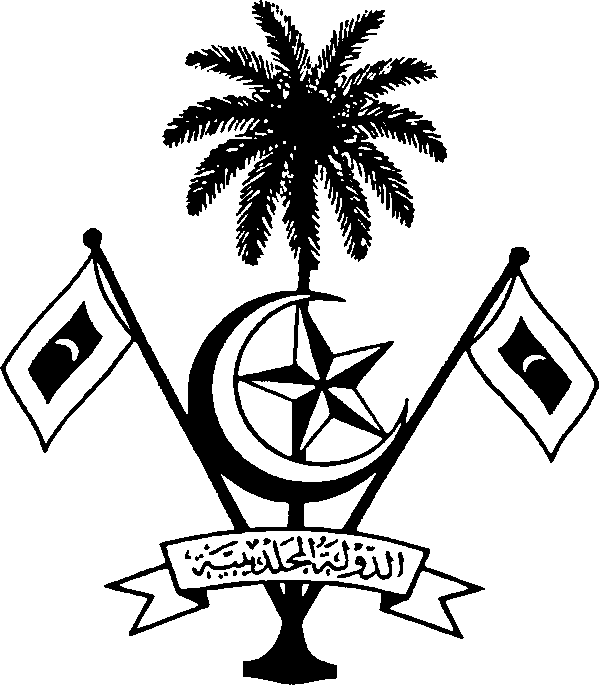 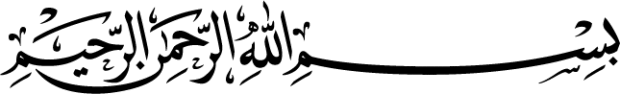 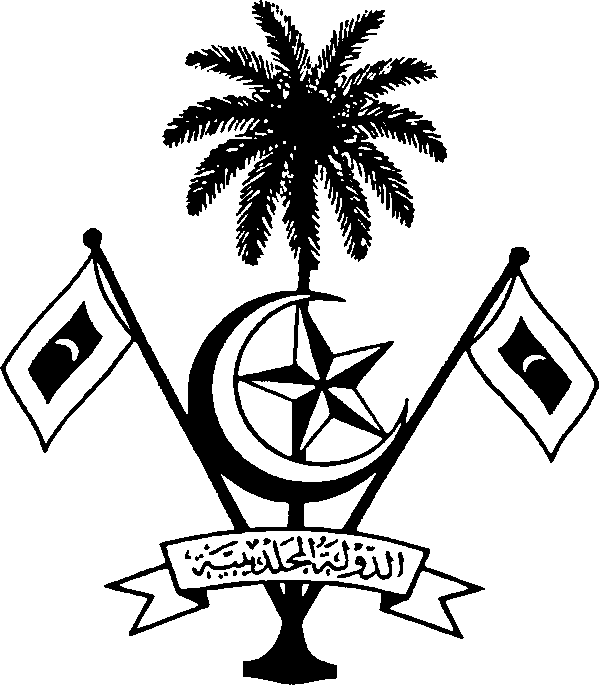 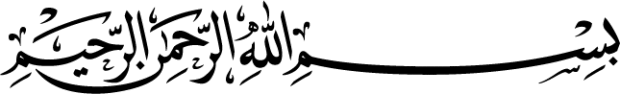 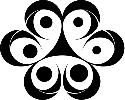 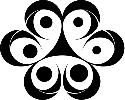 Annex 2Application for Legal AidDetails of the victimType of abuse Description of the abuse The current situation of the victimVictim’s monthly income and expenditureDeclarationNote: The applications will be assessed with reference to the criteria for determining eligibility for legal aid before legal aid will be granted.InstructionsUse this form to apply for legal aid for protection against domestic abuse pursuant to Domestic Violence Prevention Act (3/2012) For inquiries relating to this form please feel free to contact Family Protection Authority on 3010551 by telephone. Present address:Full name: Email address:Phone number:Sex: Sex: Please tick as appropriatePlease tick as appropriatePlease tick as appropriate(15) confining the victim to a place or restricting their movement against their will(16) attempting to commit any of the aforementioned acts, or causing apprehension of fear in a person that such an act may be committed(17) causing a child to witness or hear an act of domestic violence or presenting or placing a child in such a situation where the child may witness or hear an act of domestic violence(10) stalking (11) destruction of property(12) entry into, and being present thereafter at the residence of the victim of domestic violence without consent, in cases where the parties do not share the same residence(13) any other act which may be perceived as an act of violence, or one of asserting control over the victim of domestic violence(14) coercing, intimidating or forcing a person to do something which  a person would not have done or would not have wanted to do with their own volition Physical abuse Sexual abuseVerbal and psychological abuseImposition of financial or economical restrictionImpregnating the wife, without concern for her health condition and against the advice if a medical doctor to refrain from impregnation for a specific period of timeImpregnating a woman without her consent, while she is trying to get out of an abusive relationship Deliberately withholding property of a personIntimidationHarassmentIf the matter is deemed to require immediate, urgent response, you may provide additional details of the abuse here.Relationship with the perpetratorDoes the victim dwell in the perpetrator’s home?Number of children below 18 years of ageMale:Female:  Number of children with special needsMale:  Female: Number of people under victim’s legal guardianshipIf the victim has a permanent job, specify victim’s occupationIf self-employed or employed on wage-basis, specify the type of work.DetailsAmountAverage monthly income (income from all sources)The normal variation between highest and lowest income (being the difference between the highest and lowest monthly incomes)Monthly non-discretionary expenditure including rent, utilities, school fees of children and other such necessary expenses. I declare that the information provided in this form is true.I declare that the information provided in this form is true.Name: Signature:Documents to be attached with the formA copy of the national identity of the victim seeking legal aidCopies of the national identity of children under 18 years of age, if any. If any matter relating to the case has been reported to any other agency, copies of the documents submitted there. 